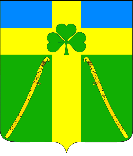 АДМИНИСТРАЦИЯ ВОЗДВИЖЕНСКОГО СЕЛЬСКОГО ПОСЕЛЕНИЯКУРГАНИНСКОГО РАЙОНАПОСТАНОВЛЕНИЕот __22.10.2018__                                                                                                       № __253__станица ВоздвиженскаяОб утверждении перечня объектов, находящихся в муниципальной собственности Воздвиженского сельского поселения,в отношении которых планируется заключениеконцессионных соглашений        На основании п.3 ст.4 Федерального закона от 21 июля 2005 года                                     № 115-ФЗ «О концессионных соглашениях», Федерального закона                               от 6 октября 2003 года № 131-ФЗ «Об общих принципах организации местного самоуправления в Российской Федерации», Уставом Воздвиженского сельского поселения Курганинского района п о с т а н о в л я ю:         1. Утвердить перечень объектов, находящихся в муниципальной собственности Воздвиженского сельского поселения Курганинского района, в отношении которых планируется заключение концессионных соглашений согласно приложению.         2. Разместить данное постановление в сети «Интернет» на официальном сайте Воздвиженского сельского поселения.         3. Контроль за выполнением настоящего постановления оставляю за собой.        4. Постановление вступает в силу с момента его подписания.Глава Воздвиженскогосельского поселения                                                                     О.В. ГубайдуллинаПРИЛОЖЕНИЕУТВЕРЖДЕНпостановлением администрацииВоздвиженского сельскогопоселения Курганинского районаот __22.10.2018__ № _253_
Перечень объектов, находящихся в муниципальной собственности Воздвиженского сельского поселения Курганинского район, в отношении которых планируется заключение концессионных соглашенийСпециалист администрацииВоздвиженского сельского поселения                                                 Н.В. Артемов№ п/пНаименование объектаАдрес объекта1Водоснабжение и водоотведение  Краснодарский край, Курганинский р-н, ст. Воздвиженская